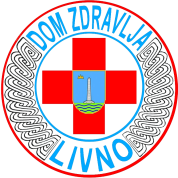 Dom zdravlja LivnoSv. Ive br. 2, Livno,BiHPRIOPĆENJE ZA MEDIJE Vrijedna potpora Domu zdravlja LivnoLivno, 30. 11. 2017. - Na temelju Odluke o dodjeli financijske potpore za posebne potrebe i projekte od interesa za Hrvate izvan Republike Hrvatske (KLASA: 011-02/16-04/32, URBROJ: 537-02-03-16-01) Središnji državni ured za Hrvate izvan Republike Hrvatske osigurao je financijska sredstva u iznosu od 40.000,00 kuna za projekt Doma zdravlja Livno pod nazivom Opremanje Službe hitne medicinske pomoći Doma zdravlja Livno.Opći cilj projekta je doprinijeti poboljšanju zdravstvene zaštite u Livnu i Hercegbosanskoj županiji te je u okviru istog nabavljen defibrilator s monitorom. Ova vrijedna medicinska oprema bit će od velike koristi kako za osoblje Hitne medicinske pomoći Doma zdravlja Livno tako i za sve žitelje livanjske općine i Hercegbosanske županije.Zahvaljujemo Središnjem državnom uredu za Hrvate izvan Republike Hrvatske.Dom zdravlja Livnot.: +387 34 206 281  f.: +387 34 200 003e.: dz.livno@gmail.comw.: www.dz-livno.com